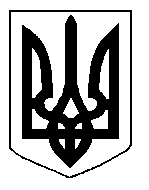 БІЛОЦЕРКІВСЬКА МІСЬКА РАДА	КИЇВСЬКОЇ ОБЛАСТІ	Р І Ш Е Н Н Я

від  25 квітня 2019 року                                                                        № 3830-70-VIIПро встановлення земельного сервітуту зфізичною особою-підприємцем Преображенською-Ронікер Аллою ВолодимирівноюРозглянувши звернення постійної комісії з питань земельних відносин та земельного кадастру, планування території, будівництва, архітектури, охорони пам’яток, історичного середовища та благоустрою до міського голови від 14 березня 2019 року №90/2-17, протокол постійної комісії з питань  земельних відносин та земельного кадастру, планування території, будівництва, архітектури, охорони пам’яток, історичного середовища та благоустрою від 14 березня 2019 року №170, заяву фізичної особи-підприємця Преображенської-Ронікер Алли Володимирівни від 25 лютого 2019 року №1387, відповідно до ст.ст. 12, 98-102 Земельного кодексу України, ч.3 ст. 24 Закону України «Про регулювання містобудівної діяльності», п. 34 ч. 1 ст. 26 Закону України «Про місцеве самоврядування в Україні», міська рада вирішила:1.Укласти договір про встановлення особистого строкового сервітуту з фізичною особою-підприємцем Преображенською-Ронікер Аллою Володимирівною для експлуатації та обслуговування вхідної групи до власного існуючого нежитлового приміщення – магазину за адресою: вулиця Вокзальна, 3, площею 0,0056 га в складі трьох  земельних ділянок: земельна ділянка площею 0,0004 га, земельна ділянка площею 0,0003 га, земельна ділянка площею 0,0049 га (з них: під капітальною одноповерховою забудовою – 0,0048 га, під спорудами – 0,0008 га), строком на 10 (десять) років, за рахунок земель населеного пункту м. Біла Церква2.Особі, зазначеній в цьому рішенні, укласти у встановленому порядку договір про встановлення особистого строкового сервітуту.3.Контроль за виконанням цього рішення покласти на постійну комісію з питань  земельних відносин та земельного кадастру, планування території, будівництва, архітектури, охорони пам’яток, історичного середовища та благоустрою.Міський голова                                          	                                                  Г. Дикий